Page 222. Exercice 1.Nomme les angles marqués sur la figure ci-dessous.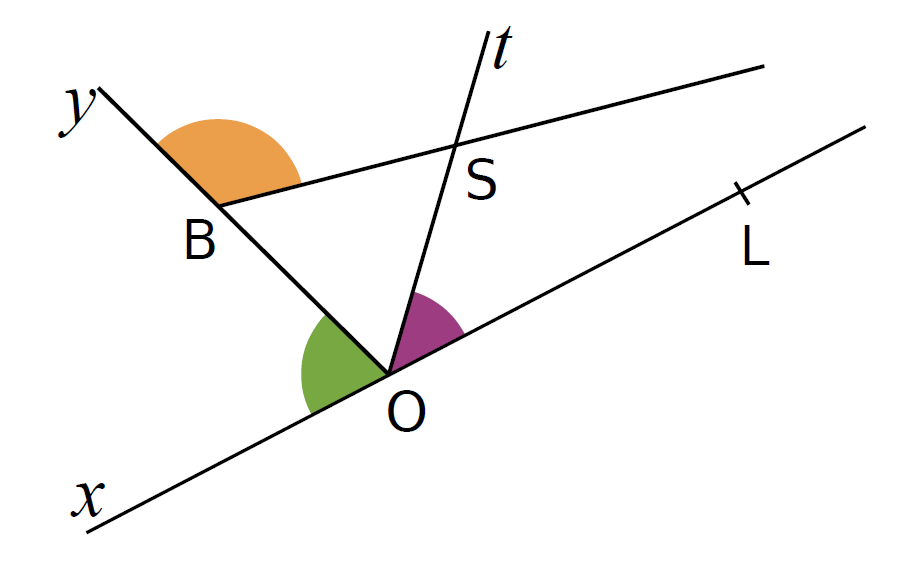 Angle orange : Angle vert : Angle violet : 